三一集团2023届校园招聘空宣时间：9月23日（周五）下午3:00空宣链接：https://btk.h5.xeknow.com/sl/1b5Boh一、公司简介三一集团成立于1989年，主业是以“工程”为主题的装备制造业。目前，三一混凝土机械稳居世界第一品牌；挖掘机械在2020年首夺全球销量冠军，在国内市场已连续十一年全面蝉联销量冠军；大吨位起重机械、履带起重机械、桩工机械、煤炭掘进机械、港口机械稳居中国第一。在财富杂志“最受赞赏的中国公司”名单中，三一集团连续十一次上榜，并连续三年高居制造业榜首。重机事业部主营挖掘机、旋挖钻机、装载机等土石方工程机械全系列产品及其附属工作装置的国际化企业，正大力发展电动化、智能化、国际化，目前挖掘机械及桩工机械销量稳居世界第一、装载机正以倍增的速度快速发展。在国内，重机事业部建有昆山（总部）、上海、北京、杭州、常熟、重庆等产业园，在海外，三一在美国、德国、印度、巴西建有研发制造中心，业务覆盖全球，产品已出口到150多个国家和地区。目前，三一正加速数智化、电动化、国际化转型，投资近150亿元，在行业率先启动40+灯塔工厂和智能车间项目建设与改造升级。二、岗位需求招聘对象：2023届本科、硕士、博士毕业生（2022年9月-2023年8月期间毕业）工作地点：昆山、北京、上海、杭州、常熟、重庆、海外、等招聘职位：研发技术类：机械、工艺、电气、电池、电磁、液压、动力、控制、仿真、材料、项目管理、产品规划等生产制造类：质量工程师、制造管理等互联网IT类：算法、软件、大数据、智能驾驶、信息安全、产品、UI等财务金融类：财务专员、国际财务专员、投资经理等营销服务类：国际/国内营销代表、国际/国内服务工程师等综合管理类：人力资源专员、律师等商务采购类：商务、物流等三、流程及网申1、校招流程：简历投递—线上测评—专业笔试（研发&IT）—专业面试—终面—offer发放2、网申地址：http://sanycampus.zhiye.com/index移动端网申二维码：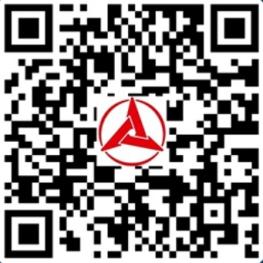 3、联系我们：	联系人：田经理-13047550611（同微信）	邮箱：tianwc@sany.com.cnQQ群：329412853（二维码如下）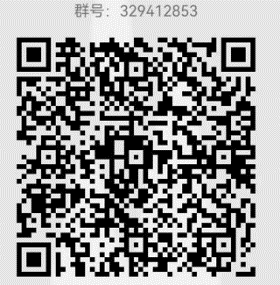 欢迎关注“三一集团招聘”微信公众号，了解更多校招资讯